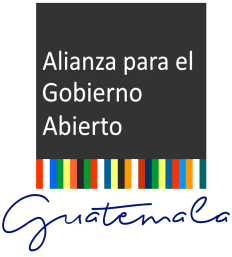 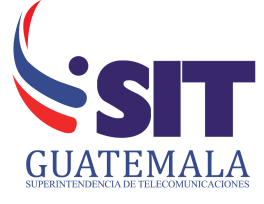 3º Plan de Acción Nacional de Gobierno AbiertoCOMPROMISO 10Eje temático: Innovación tecnológicaEje temático: Innovación tecnológicaEje temático: Innovación tecnológicaEje temático: Innovación tecnológicaEje temático: Innovación tecnológicaEje temático: Innovación tecnológicaEje temático: Innovación tecnológica10. Plan nacional de conectividad y banda ancha “Nación Digital”10. Plan nacional de conectividad y banda ancha “Nación Digital”10. Plan nacional de conectividad y banda ancha “Nación Digital”10. Plan nacional de conectividad y banda ancha “Nación Digital”10. Plan nacional de conectividad y banda ancha “Nación Digital”10. Plan nacional de conectividad y banda ancha “Nación Digital”10. Plan nacional de conectividad y banda ancha “Nación Digital”Entidad  Responsable:Entidad  Responsable:Superintendencia de Telecomunicaciones / Ministerio de ComunicacionesSuperintendencia de Telecomunicaciones / Ministerio de ComunicacionesSuperintendencia de Telecomunicaciones / Ministerio de ComunicacionesSuperintendencia de Telecomunicaciones / Ministerio de ComunicacionesSuperintendencia de Telecomunicaciones / Ministerio de ComunicacionesNombre de la persona responsableNombre de la persona responsableCoordinador: José Raúl Solares ChíuCoordinador: José Raúl Solares ChíuCoordinador: José Raúl Solares ChíuCoordinador: José Raúl Solares ChíuCoordinador: José Raúl Solares ChíuPuestoPuestoSuperintendenteSuperintendenteSuperintendenteSuperintendenteSuperintendenteCorreo electrónicoCorreo electrónicoraul.solares@sit.gob.gtraul.solares@sit.gob.gtraul.solares@sit.gob.gtraul.solares@sit.gob.gtraul.solares@sit.gob.gtTeléfonoTeléfono2321 10002321 10002321 10002321 10002321 1000Otros actoresEntidades públicas y AsociacionesEntidades del Organismo Ejecutivo, CONADI, ANAM e instituciones que deseen participarEntidades del Organismo Ejecutivo, CONADI, ANAM e instituciones que deseen participarEntidades del Organismo Ejecutivo, CONADI, ANAM e instituciones que deseen participarEntidades del Organismo Ejecutivo, CONADI, ANAM e instituciones que deseen participarEntidades del Organismo Ejecutivo, CONADI, ANAM e instituciones que deseen participarOtros actoresSociedad civil, Iniciativa privada, grupos de trabajo y multilateralesOrganizaciones  de  Sociedad Civil que participan en Gobierno Abierto y otras interesadas, Universidades, OEA, Operadores de TelecomunicacionesOrganizaciones  de  Sociedad Civil que participan en Gobierno Abierto y otras interesadas, Universidades, OEA, Operadores de TelecomunicacionesOrganizaciones  de  Sociedad Civil que participan en Gobierno Abierto y otras interesadas, Universidades, OEA, Operadores de TelecomunicacionesOrganizaciones  de  Sociedad Civil que participan en Gobierno Abierto y otras interesadas, Universidades, OEA, Operadores de TelecomunicacionesOrganizaciones  de  Sociedad Civil que participan en Gobierno Abierto y otras interesadas, Universidades, OEA, Operadores de TelecomunicacionesStatus quo o problema que se quiere resolverStatus quo o problema que se quiere resolverReducción de la brecha digital en el paísReducción de la brecha digital en el paísReducción de la brecha digital en el paísReducción de la brecha digital en el paísReducción de la brecha digital en el paísObjetivo principalObjetivo principalDotar de infraestructura tecnológica y contenidos académicos al 20% de los Establecimientos educativos del Sector Oficial en Guatemala. Dotar de infraestructura tecnológica y contenidos académicos al 20% de los Establecimientos educativos del Sector Oficial en Guatemala. Dotar de infraestructura tecnológica y contenidos académicos al 20% de los Establecimientos educativos del Sector Oficial en Guatemala. Dotar de infraestructura tecnológica y contenidos académicos al 20% de los Establecimientos educativos del Sector Oficial en Guatemala. Dotar de infraestructura tecnológica y contenidos académicos al 20% de los Establecimientos educativos del Sector Oficial en Guatemala. Breve descripción del compromiso (140 caracteres Max)Breve descripción del compromiso (140 caracteres Max)Garantizar conectividad, infraestructura, productos y servicios que satisfagan las demandas de la población en materia de Educación.Garantizar conectividad, infraestructura, productos y servicios que satisfagan las demandas de la población en materia de Educación.Garantizar conectividad, infraestructura, productos y servicios que satisfagan las demandas de la población en materia de Educación.Garantizar conectividad, infraestructura, productos y servicios que satisfagan las demandas de la población en materia de Educación.Garantizar conectividad, infraestructura, productos y servicios que satisfagan las demandas de la población en materia de Educación.Desafío de OGP atendido por el compromisoDesafío de OGP atendido por el compromisoMejoramiento de los Servicios PúblicosGestión más efectiva de los recursos públicosMejoramiento de los Servicios PúblicosGestión más efectiva de los recursos públicosMejoramiento de los Servicios PúblicosGestión más efectiva de los recursos públicosMejoramiento de los Servicios PúblicosGestión más efectiva de los recursos públicosMejoramiento de los Servicios PúblicosGestión más efectiva de los recursos públicosRelevancia
Relevancia
Con la reducción de la brecha digital en el país, se pretende crear las condiciones socio-culturales para armonizar la relación entre los gobernantes y los gobernados, utilizando las tecnologías de la información como instrumento clave en la participación ciudadana, innovación tecnológica y facilitación de canales de comunicación efectivos.Con la reducción de la brecha digital en el país, se pretende crear las condiciones socio-culturales para armonizar la relación entre los gobernantes y los gobernados, utilizando las tecnologías de la información como instrumento clave en la participación ciudadana, innovación tecnológica y facilitación de canales de comunicación efectivos.Con la reducción de la brecha digital en el país, se pretende crear las condiciones socio-culturales para armonizar la relación entre los gobernantes y los gobernados, utilizando las tecnologías de la información como instrumento clave en la participación ciudadana, innovación tecnológica y facilitación de canales de comunicación efectivos.Con la reducción de la brecha digital en el país, se pretende crear las condiciones socio-culturales para armonizar la relación entre los gobernantes y los gobernados, utilizando las tecnologías de la información como instrumento clave en la participación ciudadana, innovación tecnológica y facilitación de canales de comunicación efectivos.Con la reducción de la brecha digital en el país, se pretende crear las condiciones socio-culturales para armonizar la relación entre los gobernantes y los gobernados, utilizando las tecnologías de la información como instrumento clave en la participación ciudadana, innovación tecnológica y facilitación de canales de comunicación efectivos.Ambición
Ambición
Garantizar que 6,702 establecimientos educativos (20% del universo total), cuenten con conectividad, infraestructura, tecnología y contenidos para el fortalecimiento de la democracia de la información y se establezca una ruta para desarrollar los potenciales integrales de los estudiantes.Garantizar que 6,702 establecimientos educativos (20% del universo total), cuenten con conectividad, infraestructura, tecnología y contenidos para el fortalecimiento de la democracia de la información y se establezca una ruta para desarrollar los potenciales integrales de los estudiantes.Garantizar que 6,702 establecimientos educativos (20% del universo total), cuenten con conectividad, infraestructura, tecnología y contenidos para el fortalecimiento de la democracia de la información y se establezca una ruta para desarrollar los potenciales integrales de los estudiantes.Garantizar que 6,702 establecimientos educativos (20% del universo total), cuenten con conectividad, infraestructura, tecnología y contenidos para el fortalecimiento de la democracia de la información y se establezca una ruta para desarrollar los potenciales integrales de los estudiantes.Garantizar que 6,702 establecimientos educativos (20% del universo total), cuenten con conectividad, infraestructura, tecnología y contenidos para el fortalecimiento de la democracia de la información y se establezca una ruta para desarrollar los potenciales integrales de los estudiantes.Hitos, Metas preliminares y finales que permitan verificar el cumplimiento del compromiso (mecanismos)Hitos, Metas preliminares y finales que permitan verificar el cumplimiento del compromiso (mecanismos)Hitos, Metas preliminares y finales que permitan verificar el cumplimiento del compromiso (mecanismos)Entidad ResponsableCompromiso en curso o nuevoFecha de inicioFecha final1. Implementar y monitorear un plan piloto en Patzún, Chimaltenango.1. Implementar y monitorear un plan piloto en Patzún, Chimaltenango.1. Implementar y monitorear un plan piloto en Patzún, Chimaltenango.SIT MUNICIPALIDAD PATZÚN NuevoAgosto 2016Enero 20172. Implementación y seguimiento de mesas técnicas multidisciplinarias, integradas por actores interesados para fortalecer e implementar efectivamente el eje de educación.2. Implementación y seguimiento de mesas técnicas multidisciplinarias, integradas por actores interesados para fortalecer e implementar efectivamente el eje de educación.2. Implementación y seguimiento de mesas técnicas multidisciplinarias, integradas por actores interesados para fortalecer e implementar efectivamente el eje de educación.SITNuevoAgosto 2016Junio20183.  Estudio de factibilidad sobre el 20% de las  escuelas que serán beneficiadas3.  Estudio de factibilidad sobre el 20% de las  escuelas que serán beneficiadas3.  Estudio de factibilidad sobre el 20% de las  escuelas que serán beneficiadasSITMINISTERIO DE EDUCACIÓNNuevoAgosto 2016Marzo20174. Capacitación a catedráticos en competencias digitales4. Capacitación a catedráticos en competencias digitales4. Capacitación a catedráticos en competencias digitalesMINISTERIO DE EDUCACIÓNNuevoEnero 2017Junio20185. Implementación del Plan Nacional de Conectividad y Banda Ancha “Nación Digital” Fase 1-Eje de Educación5. Implementación del Plan Nacional de Conectividad y Banda Ancha “Nación Digital” Fase 1-Eje de Educación5. Implementación del Plan Nacional de Conectividad y Banda Ancha “Nación Digital” Fase 1-Eje de EducaciónSITNuevoAgosto2016Junio2018